Chocolate Chip CookiesIngredients150ml flour2ml baking soda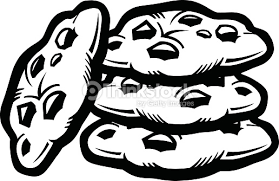 60ml soft margarine60ml sugar30ml brown sugar1ml salt2.5ml vanilla1/2egg60ml chocolate chips Method1. Preheat oven to 350 degrees F.2. Using a wooden spoon, cream butter and sugars until fluffy. Beat in the egg and vanilla until well blended.3. Stir in flour, baking soda and salt with a wooden spoon.4.Add in chocolate chips5. Shape dough into 5cm balls. 6. Place on cookie sheets – leave about 5 cm between each cookie as they will spread when baked. 7. Bake for 10  minutes or until cookies are golden around the edges but are still soft in the centre. Remove from over and let cook on baking sheet for 2 minutes. Transfer to wire rack and let cool completely. 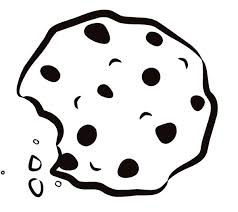 